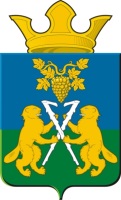 АДМИНИСТРАЦИЯ НИЦИНСКОГО СЕЛЬСКОГО ПОСЕЛЕНИЯСЛОБОДО-ТУРИНСКОГО МУНИЦИПАЛЬНОГО РАЙОНАСВЕРДЛОВСКОЙ ОБЛАСТИП О С Т А Н О В Л Е Н И Еот 28 февраля 2022 годас. Ницинское№ 24Об утверждении списка кандидатов в присяжные заседатели от Ницинского сельского поселения Слободо-Туринского района Свердловской области для Туринского районного суда Свердловской области на период времени с 1 июня 2022 года по 31 мая 2026 годаВ соответствии с Постановлением Правительства Свердловской области № 146 –ПП от 14.03.2017 «О порядке и сроках составления списков и запасных списков кандидатов присяжные заседатели муниципальных образований для федеральных судов общей юрисдикции на территории Свердловской области», Постановлением Правительства Свердловской области № 614-ПП от 23.09.2021 «О  реализации Федерального закона от 20 августа 2004 года № 113 –ФЗ «О присяжных заседателях федеральных судов общей юрисдикции в Российской Федерации» в части составления списков кандидатов в присяжные заседатели на период с 1 июня 2022 года по 31 мая 2026 года», Администрация Ницинского сельского поселенияПОСТАНОВЛЯЕТ:Утвердить список кандидатов в присяжные заседатели от Ницинского сельского поселения Слободо-Туринского района Свердловской области для Туринского районного суда Свердловской области на период времени с 1 июня 2022 года по 31 мая 2022 года. (Приложение № 1).Опубликовать настоящее Постановление с приложением в общественно политической газете Слободо-Туринского муниципального района «	Коммунар» и разместить  на официальном сайте 	Ницинского сельского поселения в информационно-телекоммуникационной сети «Интернет».Контроль исполнения настоящего Постановления оставляю за собой.И.о. главы Ницинскогосельского поселения						                                       А.В. Зырянов  					  			Приложение № 1 								к Постановлению Администрации 								Ницинского сельского поселения 								от 28.02.2022 г. № 24Списоккандидатов в присяжные заседатели от Ницинского сельского поселения Слободо-                                 Туринского района Свердловской области для Туринского районного суда	 Свердловской области на период времени с 1 июня 2022 года по 31 мая 2022 года№ строкиФамилия, имя, отчество№ строкиФамилия, имя, строки 1Бельц Светлана Борисовна16Малышева  Нина Александровна2Брызгалова 	Ольга 	Викторовна17Миронова Ксения Александровна3Глухих Марина Владимировна18Пелевина Алевтина 	Михайловна4Горячевских 	Людмила Леонидовна19Потапова Светлана  Владимировна5Жилина Елена Владимировна20Репина Ольга Павловна6Захарова Надежда 	Николаевна21Рямова  Оксана  Николаевна7Зырянова Наталья Ивановна22Сабирова Масюра	8Зырянова Галина  Юрьевна23Сагитулина Лилия Тахировна9Кайгородов Сергей Витальевич24Ступина Ряйсия  Камалеевна10Коржавина Елена Николаевна25Султанова Савия11Костенков Сергей Григорьевич26Тугунова Ирина Олеговна12Куликова 	Яна 	Николаевна27Худякова  Алена Николаевна13Кучков  Александр Алексеевич28Чайликова  Юлия Валерьевна14Кучкова  Светлана Витальевна29Чусовитина Любовь Герольдовна15Лапина Татьяна Михайловна30Шароватова  Анна Владиславовна